ПРАВИТЕЛЬСТВО РОССИЙСКОЙ ФЕДЕРАЦИИРАСПОРЯЖЕНИЕот 18 сентября 2019 г. N 2113-р1. В целях обеспечения систематизации Казначейством России сведений, размещенных в государственных и муниципальных информационных системах, обеспечивающих ведение реестров государственных и муниципальных услуг, утвердить прилагаемый перечень типовых государственных и муниципальных услуг, предоставляемых исполнительными органами субъектов Российской Федерации, государственными учреждениями субъектов Российской Федерации и муниципальными учреждениями, а также органами местного самоуправления.(в ред. распоряжения Правительства РФ от 29.09.2022 N 2834-р)2. Казначейству России использовать в государственной автоматизированной информационной системе "Управление":перечень типовых государственных и муниципальных услуг, предоставляемых исполнительными органами субъектов Российской Федерации, государственными учреждениями субъектов Российской Федерации и муниципальными учреждениями, а также органами местного самоуправления, утвержденный настоящим распоряжением;(в ред. распоряжения Правительства РФ от 29.09.2022 N 2834-р)перечень услуг, оказываемых государственными и муниципальными учреждениями и другими организациями, в которых размещается государственное задание (заказ) или муниципальное задание (заказ), подлежащих включению в реестры государственных или муниципальных услуг и предоставляемых в электронной форме, утвержденный распоряжением Правительства Российской Федерации от 25 апреля 2011 г. N 729-р.Председатель ПравительстваРоссийской ФедерацииД.МЕДВЕДЕВУтвержденраспоряжением ПравительстваРоссийской Федерацииот 18 сентября 2019 г. N 2113-рПЕРЕЧЕНЬТИПОВЫХ ГОСУДАРСТВЕННЫХ И МУНИЦИПАЛЬНЫХ УСЛУГ,ПРЕДОСТАВЛЯЕМЫХ ИСПОЛНИТЕЛЬНЫМИ ОРГАНАМИ СУБЪЕКТОВРОССИЙСКОЙ ФЕДЕРАЦИИ, ГОСУДАРСТВЕННЫМИ УЧРЕЖДЕНИЯМИСУБЪЕКТОВ РОССИЙСКОЙ ФЕДЕРАЦИИ И МУНИЦИПАЛЬНЫМИУЧРЕЖДЕНИЯМИ, А ТАКЖЕ ОРГАНАМИ МЕСТНОГО САМОУПРАВЛЕНИЯ1. Выдача разрешения на ввод объекта в эксплуатацию.2. Выдача градостроительного плана земельного участка.3. Предоставление сведений, документов и материалов, содержащихся в государственных информационных системах обеспечения градостроительной деятельности.4. Выдача разрешения на строительство объекта капитального строительства (в том числе внесение изменений в разрешение на строительство объекта капитального строительства и внесение изменений в разрешение на строительство объекта капитального строительства в связи с продлением срока действия такого разрешения).5. Предоставление разрешения на отклонение от предельных параметров разрешенного строительства, реконструкции объекта капитального строительства.6. Направление уведомления о соответствии указанных в уведомлении о планируемом строительстве параметров объекта индивидуального жилищного строительства или садового дома установленным параметрам и допустимости размещения объекта индивидуального жилищного строительства или садового дома на земельном участке.7. Направление уведомления о соответствии построенных или реконструированных объектов индивидуального жилищного строительства или садового дома требованиям законодательства Российской Федерации о градостроительной деятельности.8. Направление уведомления о планируемом сносе объекта капитального строительства и уведомления о завершении сноса объекта капитального строительства.9. Организация исполнения государственными архивами субъектов Российской Федерации запросов на получение архивных справок, архивных выписок и архивных копий, связанных с социальной защитой граждан, предусматривающей их пенсионное обеспечение, а также получение льгот и компенсаций в соответствии с законодательством Российской Федерации.(п. 9 в ред. распоряжения Правительства РФ от 14.03.2022 N 491-р)10. Выдача разрешения на вступление в брак несовершеннолетним, достигшим возраста 16 лет.11. Выдача разрешения на раздельное проживание попечителя с несовершеннолетним подопечным, достигшим возраста шестнадцати лет.12. Выдача разрешения на изменение имени и фамилии ребенка в случаях, предусмотренных законодательством Российской Федерации.13. Выдача в случаях, установленных законодательством Российской Федерации, разрешений на совершение сделок с имуществом несовершеннолетних, подопечных.14. Выдача документов (единого жилищного документа, копии финансового лицевого счета, выписки из домовой книги, карточки учета собственника жилого помещения, выписки из похозяйственной книги и иных документов, содержащих аналогичные сведения).15. Аттестация экспертов, привлекаемых к проведению мероприятий по контролю (надзору).16. Совершение нотариальных действий, предусмотренных законодательством Российской Федерации, в случае отсутствия в поселении и расположенном на межселенной территории населенном пункте нотариуса.17. Исключен. - Распоряжение Правительства РФ от 08.12.2021 N 3498-р.18. Проставление апостиля на подлежащих вывозу за пределы Российской Федерации архивных справках, архивных выписках и архивных копиях, подготовленных государственными, муниципальными архивами и иными органами и организациями, расположенными на территории субъекта Российской Федерации.19. Проставление апостиля на документах о государственной регистрации актов гражданского состояния, подлежащих вывозу за границу.20. Подтверждение документов об образовании и (или) о квалификации и документов об ученых степенях и ученых званиях.21. Предоставление разрешения на условно разрешенный вид использования земельного участка или объекта капитального строительства.22. Выдача разрешения на использование земель или земельного участка, которые находятся в государственной или муниципальной собственности, без предоставления земельных участков и установления сервитута, публичного сервитута.23. Отнесение земель или земельных участков в составе таких земель к определенной категории земель или перевод земель или земельных участков в составе таких земель из одной категории в другую категорию.24. Предоставление в собственность, аренду, постоянное (бессрочное) пользование, безвозмездное пользование земельного участка, находящегося в государственной или муниципальной собственности, без проведения торгов.25. Предоставление земельного участка, находящегося в государственной или муниципальной собственности, гражданину или юридическому лицу в собственность бесплатно.26. Прекращение права постоянного (бессрочного) пользования и пожизненного наследуемого владения земельным участком при отказе землепользователя, землевладельца от принадлежащего им права на земельный участок.27. Установление сервитута в отношении земельного участка, находящегося в государственной или муниципальной собственности.28. Установление публичного сервитута.29. Перераспределение земель и (или) земельных участков, находящихся в государственной или муниципальной собственности, и земельных участков, находящихся в частной собственности.30. Утверждение схемы расположения земельного участка или земельных участков на кадастровом плане территории.31. Согласование местоположения границ земельных участков при выполнении кадастровых работ в отношении земельных участков, прилегающих к полосам отвода автомобильных дорог регионального и (или) межмуниципального значения.32. Предварительное согласование предоставления земельного участка.33. Предоставление информации об объектах учета, содержащейся в реестре имущества субъекта Российской Федерации, об объектах учета из реестра муниципального имущества.34. Предоставление копий технических паспортов, оценочной и иной документации органов и организаций по государственному техническому учету и (или) технической инвентаризации (регистрационных книг, реестров, правоустанавливающих документов) и содержащихся в них сведений, являющихся собственностью субъекта Российской Федерации.35. Предоставление жилого помещения по договору социального найма.(п. 35 в ред. распоряжения Правительства РФ от 05.09.2022 N 2551-р)36. Предоставление жилого помещения специализированного жилищного фонда.37. Принятие на учет граждан в качестве нуждающихся в жилых помещениях.38. Выдача согласия на обмен жилыми помещениями, предоставленными по договорам социального найма.39. Присвоение адреса объекту адресации, изменение и аннулирование такого адреса.40. Признание помещения жилым помещением, жилого помещения непригодным для проживания и многоквартирного дома аварийным и подлежащим сносу или реконструкции.41. Признание садового дома жилым домом и жилого дома садовым домом.42. Согласование проведения переустройства и (или) перепланировки помещения в многоквартирном доме.43. Перевод жилого помещения в нежилое помещение и нежилого помещения в жилое помещение.44. Передача в собственность граждан занимаемых ими жилых помещений жилищного фонда (приватизация жилищного фонда).45. Передача принадлежащего гражданам на праве собственности жилого помещения в государственную или муниципальную собственность.46. Выплата компенсации части родительской платы за присмотр и уход за детьми в государственных и муниципальных образовательных организациях, находящихся на территории соответствующего субъекта Российской Федерации.47. Аттестация педагогических работников организаций, осуществляющих образовательную деятельность и находящихся в ведении субъекта Российской Федерации, педагогических работников муниципальных и частных организаций, осуществляющих образовательную деятельность.48. Постановка на учет и направление детей в образовательные учреждения, реализующие образовательные программы дошкольного образования.49. Прием заявлений о зачислении в государственные и муниципальные образовательные организации субъектов Российской Федерации, реализующие программы общего образования.50. Государственная аккредитация образовательной деятельности организаций, осуществляющих образовательную деятельность на территории субъекта Российской Федерации (за исключением образовательных организаций, полномочия по лицензированию которых осуществляет федеральный орган исполнительной власти, осуществляющий функции по контролю и надзору в сфере образования).51. Лицензирование образовательной деятельности организаций, осуществляющих образовательную деятельность на территории субъекта Российской Федерации (за исключением образовательных организаций, полномочия по лицензированию которых осуществляет федеральный орган исполнительной власти, осуществляющий функции по контролю и надзору в сфере образования).52. Лицензирование медицинской деятельности (за исключением указанной деятельности, осуществляемой медицинскими организациями и другими организациями, входящими в частную систему здравоохранения, на территории инновационного центра "Сколково", организациями, подведомственными федеральным органам исполнительной власти, организациями федеральных органов исполнительной власти, в которых федеральным законом предусмотрена военная и приравненная к ней служба, а также организациями, осуществляющими деятельность по оказанию высокотехнологичной медицинской помощи).53. Лицензирование деятельности по обороту наркотических средств и психотропных веществ (за исключением деятельности, осуществляемой организациями оптовой торговли лекарственными средствами и аптечными организациями, подведомственными федеральным органам исполнительной власти).54. Лицензирование фармацевтической деятельности (за исключением деятельности, осуществляемой организациями оптовой торговли лекарственными средствами для медицинского применения и аптечными организациями, подведомственными федеральным органам исполнительной власти, государственным академиям наук).55. Лицензирование розничной продажи алкогольной продукции (за исключением лицензирования розничной продажи произведенной сельскохозяйственными производителями винодельческой продукции (вино, игристое вино) в рамках осуществления деятельности по производству, хранению, поставке и розничной продаже произведенной сельскохозяйственными производителями винодельческой продукции).(п. 55 в ред. распоряжения Правительства РФ от 14.04.2023 N 936-р)56. Выдача разрешения на установку и эксплуатацию рекламных конструкций на соответствующей территории, аннулирование такого разрешения.57. Внесение сведений и предоставление информации, содержащейся в торговом реестре, в соответствии с законодательством субъекта Российской Федерации.58. Выдача разрешения (дубликата или копии разрешения) на право организации розничного рынка.59. Организация ярмарок вакансий учебных и рабочих мест.60. Согласование проектной документации на проведение работ по сохранению объекта культурного наследия (памятника истории и культуры) народов Российской Федерации:федерального значения, включенного в единый государственный реестр объектов культурного наследия (памятников истории и культуры) народов Российской Федерации (за исключением отдельных объектов культурного наследия, перечень которых устанавливается Правительством Российской Федерации);регионального и местного (муниципального) значения, включенного в единый государственный реестр объектов культурного наследия (памятников истории и культуры) народов Российской Федерации, выявленного объекта культурного наследия.61. Выдача задания и разрешения на проведение работ по сохранению объекта культурного наследия:федерального значения (за исключением отдельных объектов культурного наследия, перечень которых устанавливается Правительством Российской Федерации);регионального и местного (муниципального) значения, включенного в единый государственный реестр объектов культурного наследия (памятников истории и культуры) народов Российской Федерации, выявленного объекта культурного наследия.62. Включение объекта, обладающего признаками объекта культурного наследия, в перечень выявленных объектов культурного наследия, расположенных на территории субъекта Российской Федерации.63. Выдача выписки из единого государственного реестра объектов культурного наследия (памятников истории и культуры) народов Российской Федерации.64. Согласование обязательных разделов об обеспечении сохранности объектов культурного наследия федерального значения, включенных в единый государственный реестр объектов культурного наследия (памятников истории и культуры) народов Российской Федерации (за исключением отдельных объектов культурного наследия, перечень которых устанавливается Правительством Российской Федерации), регионального и местного (муниципального) значения, включенных в единый государственный реестр объектов культурного наследия (памятников истории и культуры) народов Российской Федерации, в проектах проведения изыскательских, проектных, земляных строительных, мелиоративных, хозяйственных работ, работ по использованию лесов и иных работ в границах территории объекта культурного наследия либо плана проведения спасательных археологических полевых работ, включающих оценку воздействия проводимых работ на указанные объекты культурного наследия.65. Рассмотрение и утверждение проектов информационных надписей и обозначений, устанавливаемых на объектах культурного наследия (памятниках истории и культуры) народов Российской Федерации федерального значения, включенных в единый государственный реестр объектов культурного наследия (памятников истории и культуры) народов Российской Федерации (за исключением отдельных объектов культурного наследия, перечень которых устанавливается Правительством Российской Федерации), регионального значения и местного (муниципального) значения.66. Выдача специального разрешения на движение по автомобильным дорогам тяжеловесного и (или) крупногабаритного транспортного средства в соответствии с полномочиями, определенными в статье 31 Федерального закона "Об автомобильных дорогах и о дорожной деятельности в Российской Федерации и о внесении изменений в отдельные законодательные акты Российской Федерации".67. Выдача разрешения (переоформление разрешения, выдача дубликата разрешения) на осуществление деятельности по перевозке пассажиров и багажа легковым такси на территории субъекта Российской Федерации.68. Лицензирование предпринимательской деятельности по управлению многоквартирными домами.69. Предоставление информации, предусмотренной Жилищным кодексом Российской Федерации, в сфере управления многоквартирными домами.70. Лицензирование деятельности по заготовке, хранению, переработке и реализации лома черных металлов и цветных металлов.71. Выдача разрешения на использование объектов животного мира, за исключением объектов, находящихся на особо охраняемых природных территориях федерального значения, а также объектов животного мира, занесенных в Красную книгу Российской Федерации.72. Выдача разрешения на содержание и разведение охотничьих ресурсов в полувольных условиях и искусственно созданной среде обитания (кроме охотничьих ресурсов, занесенных в Красную книгу Российской Федерации), за исключением разрешений на содержание и разведение охотничьих ресурсов, находящихся на особо охраняемых природных территориях федерального значения, в полувольных условиях и искусственно созданной среде обитания.73. Выдача разрешения на добычу охотничьих ресурсов, за исключением охотничьих ресурсов, находящихся на особо охраняемых природных территориях федерального значения, а также млекопитающих и птиц, занесенных в Красную книгу Российской Федерации.74. Заключение охотхозяйственных соглашений, в том числе организация и проведение аукционов на право заключения таких соглашений.75. Предоставление водных объектов или их частей, находящихся в федеральной собственности и расположенных на территории субъекта Российской Федерации или находящихся в собственности субъекта Российской Федерации (муниципального образования), в пользование на основании договоров водопользования.76. Предоставление водных объектов или их частей, находящихся в федеральной собственности и расположенных на территории субъекта Российской Федерации или находящихся в собственности субъекта Российской Федерации (муниципального образования), в пользование на основании решения о предоставлении водного объекта в пользование.77. Предоставление выписки из государственного лесного реестра.78. Государственная или муниципальная экспертиза проектов освоения лесов.79. Государственная экспертиза запасов полезных ископаемых и подземных вод, геологической информации о предоставляемых в пользование участках недр местного значения.(в ред. Постановления Правительства РФ от 23.09.2020 N 1522)80. Оформление, государственная регистрация и выдача лицензий на пользование участками недр местного значения, переоформление, внесение изменений и дополнений в лицензию на пользование участками недр местного значения, исправление технических ошибок (описки, опечатки, грамматические или арифметические ошибки либо подобные ошибки), допущенных при оформлении или переоформлении лицензий на пользование недрами участков недр местного значения, в том числе в сведениях о границах участков недр местного значения.81. Предоставление в пользование участков недр местного значения.82. Выдача и аннулирование охотничьего билета единого федерального образца.83. Прием лесных деклараций и отчетов об использовании лесов.84. Выдача разрешения на выполнение работ по геологическому изучению недр на землях лесного фонда.85. Организация и проведение государственной экологической экспертизы объектов регионального уровня.86. Регистрация специалистов в области ветеринарии, занимающихся предпринимательской деятельностью в области ветеринарии на территории субъекта Российской Федерации.87. Заключение договора пользования рыболовным участком.88. Прием экзаменов на право управления самоходными машинами и выдача удостоверений тракториста-машиниста (тракториста).89. Проведение технического осмотра самоходных машин и других видов техники, зарегистрированных органами, осуществляющими государственный надзор за их техническим состоянием.90. Государственная регистрация самоходных машин и прицепов к ним (кроме самоходных машин, военной, специальной и других видов техники Вооруженных Сил Российской Федерации, других войск, воинских формирований и органов, опытных (испытательных) образцов вооружения, военной и специальной техники).91. Участие в комиссиях по рассмотрению претензий владельцев самоходных машин и оборудования по поводу ненадлежащего качества проданной или отремонтированной техники.92. Выдача организациям, осуществляющим образовательную деятельность, свидетельств о соответствии требованиям оборудования и оснащенности образовательного процесса для подготовки трактористов, машинистов и водителей самоходных машин.93. Выдача организациям - изготовителям самоходных машин и прицепов к ним, подлежащих регистрации в органах гостехнадзора, бланков паспортов самоходных машин и других видов техники.94. Принятие решения о предоставлении водных биологических ресурсов в пользование для осуществления традиционной хозяйственной деятельности коренных малочисленных народов Севера, Сибири и Дальнего Востока Российской Федерации.95. Ведение реестра виноградных насаждений.96. Организация отдыха детей в каникулярное время.97. Государственная экспертиза условий труда.98. Уведомительная регистрация трудовых договоров, заключенных (прекращенных) работодателем - физическим лицом, не являющимся индивидуальным предпринимателем, с работником.99. Уведомительная регистрация коллективных договоров, региональных и территориальных соглашений.100. Исключен. - Распоряжение Правительства РФ от 08.12.2021 N 3498-р.101. Психологическая поддержка безработных граждан.102. Содействие безработным гражданам в переезде и безработным гражданам и членам их семей в переселении в другую местность для трудоустройства по направлению органов службы занятости.103. Содействие гражданам в поиске подходящей работы, а работодателям - в подборе необходимых работников.104. Содействие самозанятости безработных граждан, включая оказание гражданам, признанным в установленном порядке безработными, и гражданам, признанным в установленном порядке безработными, прошедшим профессиональное обучение или получившим дополнительное профессиональное образование по направлению органов службы занятости, единовременной финансовой помощи при их государственной регистрации в качестве юридического лица, индивидуального предпринимателя либо крестьянского (фермерского) хозяйства, а также единовременной финансовой помощи на подготовку документов для соответствующей государственной регистрации.105. Социальная адаптация безработных граждан на рынке труда.106. Организация профессиональной ориентации граждан в целях выбора сферы деятельности (профессии), трудоустройства, прохождения профессионального обучения и получения дополнительного профессионального образования.107. Профессиональное обучение и дополнительное профессиональное образование безработных граждан, включая обучение в другой местности.108. Организация сопровождения при содействии занятости инвалидов.109. Организация проведения оплачиваемых общественных работ.110. Постановка граждан на учет в качестве лиц, имеющих право на предоставление земельных участков в собственность бесплатно.111. Выдача акта освидетельствования проведения основных работ по строительству (реконструкции) объекта индивидуального жилищного строительства с привлечением средств материнского (семейного) капитала.112. Установление опеки, попечительства (в том числе предварительные опека и попечительство), патроната, освобождение опекуна (попечителя) от исполнения им своих обязанностей.113. Выдача заключения о возможности быть опекуном (попечителем), усыновителем, приемным родителем, патронатным воспитателем.114. Предоставление участка земли для создания семейных (родовых) захоронений.115. Выплата социального пособия на погребение.116. Присвоение звания "Ветеран труда".117. Присвоение звания "Ветеран труда субъекта Российской Федерации".118. Установление статуса многодетной семьи (выдача, продление действия и замена удостоверения многодетной семьи в случаях, предусмотренных нормативными правовыми актами субъекта Российской Федерации).119. Выдача удостоверения ветерана Великой Отечественной войны, инвалида Великой Отечественной войны.120. Выдача удостоверения члена семьи погибшего (умершего) инвалида войны, участника Великой Отечественной войны и ветерана боевых действий.121. Предоставление льготного (бесплатного) проезда на автомобильном транспорте общего пользования (кроме такси) отдельным категориям граждан за счет средств бюджета субъекта Российской Федерации.122. Предоставление органами государственной власти субъектов Российской Федерации государственной услуги в сфере переданных полномочий Российской Федерации по назначению государственных пособий гражданам, имеющим детей.123. Назначение мер поддержки семей, имеющих детей, за счет средств соответственно бюджетов субъектов Российской Федерации и местных бюджетов в соответствии с нормативными правовыми актами субъектов Российской Федерации.124. Предоставление ежемесячной денежной выплаты отдельным категориям семей в случае рождения (усыновления) третьего ребенка или последующих детей до достижения ребенком возраста 3 лет.125. Назначение мер социальной поддержки детей-сирот и детей, оставшихся без попечения родителей, лиц из числа детей-сирот и детей, оставшихся без попечения родителей, а также лиц, потерявших в период обучения обоих родителей или единственного родителя.126. Назначение и выплата единовременного пособия при передаче ребенка на воспитание в семью.127. Назначение ежемесячной выплаты на содержание ребенка в семье опекуна (попечителя) и приемной семье.128. Предоставление субсидий на оплату жилого помещения и коммунальных услуг.(в ред. распоряжения Правительства РФ от 08.12.2021 N 3498-р)129. Обеспечение мерами социальной поддержки реабилитированных лиц и лиц, признанных пострадавшими от политических репрессий в соответствии с законами субъектов Российской Федерации.130. Выплата инвалидам (в том числе детям-инвалидам), имеющим транспортные средства в соответствии с медицинскими показаниями, или их законным представителям компенсации уплаченной ими страховой премии по договору обязательного страхования гражданской ответственности владельцев транспортных средств.131. Предоставление ежегодной денежной выплаты гражданам, награжденным знаком "Почетный донор России" или знаком "Почетный донор СССР".132. Назначение и выплата компенсаций, пособий и иных выплат гражданам, подвергшимся воздействию радиации, на основании удостоверений установленного образца.133. Выплата государственных единовременных пособий и ежемесячных денежных компенсаций гражданам при возникновении у них поствакцинальных осложнений.134. Оказание (предоставление) государственной социальной помощи отдельным категориям граждан на территории субъекта Российской Федерации в соответствии с законодательством субъекта Российской Федерации.135. Назначение ежемесячной выплаты в связи с рождением (усыновлением) первого ребенка.(в ред. распоряжения Правительства РФ от 08.12.2021 N 3498-р)136. Назначение ежемесячной компенсационной выплаты нетрудоустроенным женщинам, имеющим детей в возрасте до 3 лет, уволенным в связи с ликвидацией организации.(в ред. распоряжения Правительства РФ от 08.12.2021 N 3498-р)137. Назначение пенсии за выслугу лет (ежемесячной доплаты к пенсии) в связи с прохождением государственной гражданской (муниципальной) службы, замещением государственной должности субъекта Российской Федерации (муниципальной должности) за счет средств бюджета субъекта Российской Федерации (муниципального образования) в случаях, предусмотренных законодательством субъекта Российской Федерации (нормативными правовыми актами муниципального образования).(в ред. распоряжения Правительства РФ от 08.12.2021 N 3498-р)138. Регистрация и учет граждан, имеющих право на получение социальных выплат для приобретения жилья в связи с переселением из районов Крайнего Севера и приравненных к ним местностей.139. Представление гражданам информации о детях, оставшихся без попечения родителей, из регионального банка данных о детях, оставшихся без попечения родителей, для передачи их на воспитание в семьи граждан, выдача предварительных разрешений на усыновление (удочерение) детей в случаях, предусмотренных законодательством Российской Федерации.140. Оформление и выдача удостоверений гражданам, получившим или перенесшим лучевую болезнь и другие заболевания, связанные с радиационным воздействием вследствие аварии на Чернобыльской АЭС.141. Назначение компенсации расходов на оплату жилого помещения, в том числе на оплату взноса на капитальный ремонт общего имущества в многоквартирном доме, коммунальных и других видов услуг отдельным категориям граждан.(в ред. распоряжения Правительства РФ от 08.12.2021 N 3498-р)142. Назначение компенсаций, пособий и иных выплат гражданам из числа инвалидов, семей, имеющих детей-инвалидов, детей-инвалидов и гражданам, имеющим детей-инвалидов.(в ред. распоряжения Правительства РФ от 08.12.2021 N 3498-р)143. Назначение компенсаций, пособий и иных выплат отдельным категориям граждан из числа ветеранов, имеющих право на меры социальной поддержки в соответствии с Федеральным законом "О ветеранах".(в ред. распоряжения Правительства РФ от 08.12.2021 N 3498-р)144. Обеспечение инвалидов техническими средствами реабилитации и (или) услугами и отдельных категорий граждан из числа ветеранов протезами (кроме зубных протезов), протезно-ортопедическими изделиями, а также выплата компенсации за самостоятельно приобретенные инвалидами технические средства реабилитации (ветеранами протезы (кроме зубных протезов), протезно-ортопедические изделия) и (или) оплаченные услуги и ежегодной денежной компенсации расходов инвалидов на содержание и ветеринарное обслуживание собак-проводников.145. Назначение и выплата членам семей военнослужащих, сотрудников некоторых федеральных органов исполнительной власти, потерявшим кормильца, компенсационной выплаты на проведение ремонта индивидуального жилого дома.146. Выплата единовременного денежного поощрения одному из родителей (усыновителей) при награждении орденом "Родительская слава".147. Предоставление выплат гражданам, удостоенным звания "Почетный гражданин" или аналогичных званий.148. Предоставление пособия на проведение летнего оздоровительного отдыха детей отдельных категорий военнослужащих и сотрудников некоторых федеральных органов исполнительной власти.149. Предоставление отдельных мер социальной поддержки Героям Советского Союза, Героям Российской Федерации, Героям Социалистического Труда, Героям Труда Российской Федерации, полным кавалерам ордена Славы или ордена Трудовой Славы.150. Предоставление отдельным категориям граждан социальных выплат на приобретение (строительство) жилья.151. Выдача удостоверений единого образца гражданам, подвергшимся радиационному воздействию вследствие ядерных испытаний на Семипалатинском полигоне.152. Выдача удостоверений гражданам, подвергшимся воздействию радиации вследствие аварии в 1957 году на производственном объединении "Маяк" и сбросов радиоактивных отходов в реку Теча, справок детям первого (второго) поколения указанных граждан.153. Оформление и выдача гражданам удостоверения участника ликвидации последствий катастрофы на Чернобыльской АЭС.154. Выдача удостоверений о праве на меры социальной поддержки, установленные для бывших несовершеннолетних узников концлагерей, гетто и других мест принудительного содержания, созданных фашистами и их союзниками в период Второй мировой войны.155. Признание гражданина нуждающимся в социальном обслуживании.156. Назначение ежемесячной денежной компенсации военнослужащим, гражданам, призванным на военные сборы, и членам их семей.157. Присвоение спортивных разрядов.158. Присвоение квалификационных категорий спортивных судей.159. Государственная аккредитация региональных общественных организаций или структурных подразделений (региональных отделений) общероссийской спортивной федерации для наделения их статусом региональных спортивных федераций.(в ред. распоряжения Правительства РФ от 08.12.2021 N 3498-р)160. Выдача заключения о соответствии застройщика и проектной декларации требованиям, установленным Федеральным законом "Об участии в долевом строительстве многоквартирных домов и иных объектов недвижимости и о внесении изменений в некоторые законодательные акты Российской Федерации", либо решения об отказе в выдаче такого заключения.161. Выдача заключения о соответствии построенного, реконструированного объекта капитального строительства требованиям технических регламентов (норм и правил), иных нормативных правовых актов и проектной документации, в том числе требованиям энергетической эффективности и требованиям оснащенности объекта капитального строительства приборами учета используемых энергетических ресурсов.162. Выдача согласия на строительство, реконструкцию, капитальный ремонт пересечений автомобильной дороги с автомобильными дорогами общего пользования регионального и межмуниципального значения и примыканий автомобильной дороги к автомобильной дороге общего пользования регионального или межмуниципального значения, содержащего технические требования и условия, подлежащие обязательному исполнению владельцами таких автомобильных дорог.163. Установление регулируемых цен (тарифов) в сфере теплоснабжения.164. Установление тарифов в сфере водоснабжения и водоотведения.165. Установление цен (тарифов) в электроэнергетике, установление сбытовых надбавок гарантирующих поставщиков электрической энергии.166. Установление предельных тарифов в области обращения с твердыми коммунальными отходами.167. Установление платы за подключение (технологическое присоединение) к системе теплоснабжения, централизованной системе холодного водоснабжения, централизованной системе горячего водоснабжения, централизованной системе водоотведения, за технологическое присоединение к электрическим сетям территориальных сетевых организаций и (или) стандартизированных тарифных ставок, определяющих величину этой платы, за технологическое присоединение газоиспользующего оборудования к газораспределительным сетям и (или) стандартизированных тарифных ставок, определяющих ее величину.168. Утверждение инвестиционных программ субъектов электроэнергетики и инвестиционных программ организаций, осуществляющих регулируемые виды деятельности.169. Утверждение нормативов удельного расхода топлива при производстве тепловой энергии источниками тепловой энергии и нормативов запасов топлива на источниках тепловой энергии, за исключением источников тепловой энергии, функционирующих в режиме комбинированной выработки электрической и тепловой энергии с установленной мощностью производства электрической энергии 25 мегаватт и более, нормативов технологических потерь при передаче тепловой энергии теплоносителя по тепловым сетям, за исключением тепловых сетей, расположенных в поселениях, городских округах с численностью населения 500 тыс. человек и более, в городах федерального значения.170. Согласование схем транспортного обслуживания территорий, разработанных на основании транспортного моделирования.171. Оформление свидетельств об осуществлении перевозок по маршруту регулярных перевозок и карт маршрута регулярных перевозок, переоформление свидетельств об осуществлении перевозок по маршруту регулярных перевозок и карт маршрута регулярных перевозок.172. Установление, изменение или отмена маршрутов регулярных пассажирских перевозок автомобильным транспортом и городским наземным электрическим транспортом.173. Предоставление недвижимого имущества, находящегося в государственной и муниципальной собственности, арендуемого субъектами малого и среднего предпринимательства при реализации ими преимущественного права на приобретение арендуемого имущества, в собственность.174. Государственная регистрация аттракционов.175. Предоставление лесных участков, расположенных в границах земель лесного фонда, в аренду.(п. 175 в ред. распоряжения Правительства РФ от 20.06.2023 N 1623-р)175(1). Предоставление лесных участков, расположенных в границах земель лесного фонда, в безвозмездное пользование без проведения торгов.(п. 175(1) введен распоряжением Правительства РФ от 20.06.2023 N 1623-р)175(2). Предоставление лесных участков, расположенных в границах земель лесного фонда, в постоянное (бессрочное) пользование.(п. 175(2) введен распоряжением Правительства РФ от 20.06.2023 N 1623-р)176. Согласование технических проектов разработки месторождений общераспространенных полезных ископаемых и иной проектной документации на выполнение работ, связанных с пользованием участками недр местного значения.177. Оформление и выдача документов, определяющих уточненные границы горного отвода на участках недр местного значения на территории субъекта Российской Федерации, за исключением участков недр, разработка которых осуществляется с применением взрывных работ.178. Заключение с юридическими лицами и индивидуальными предпринимателями договоров пользования водными биологическими ресурсами, общий допустимый улов которых не устанавливается.179. Оценка качества оказываемых социально ориентированной некоммерческой организацией общественно полезных услуг.180. Прием и учет уведомлений юридических лиц и индивидуальных предпринимателей о начале осуществления отдельных видов предпринимательской деятельности.181. Утверждение границ охранных зон газораспределительных сетей и установление ограничений использования земельных участков, расположенных в границах таких зон.182. Заключение договоров купли-продажи лесных насаждений, расположенных на землях лесного фонда, гражданами для собственных нужд без проведения торгов.(п. 182 в ред. распоряжения Правительства РФ от 20.06.2023 N 1623-р)183. Согласование нормативов потерь общераспространенных полезных ископаемых при добыче, технологически связанных с принятой схемой и технологией разработки месторождения, превышающих по величине нормативы, утвержденные в составе проектной документации.184. Выдача разрешений на содержание и разведение объектов животного мира в полувольных условиях и искусственно созданной среде обитания (за исключением объектов животного мира, занесенных в Красную книгу Российской Федерации), за исключением разрешений на содержание и разведение объектов животного мира в полувольных условиях и искусственно созданной среде обитания, находящихся на особо охраняемых природных территориях федерального значения.185. Выдача разрешений на создание искусственного земельного участка на водном объекте, который находится в федеральной собственности и расположен на территории субъекта Российской Федерации, или его части, за исключением случаев, если планируется создание искусственного земельного участка для обеспечения обороны страны и безопасности государства, а также если искусственный земельный участок создается на водном объекте, который находится в федеральной собственности, полностью расположен на территориях соответствующих субъектов Российской Федерации и использование водных ресурсов которого осуществляется для обеспечения питьевого и хозяйственно-бытового водоснабжения двух и более субъектов Российской Федерации, либо на водном объекте или его части, которые находятся в федеральной собственности и не расположены на территориях субъектов Российской Федерации, а также в случае, если искусственный земельный участок создается на водном объекте в акватории морского порта.186. Выдача и замена удостоверений и нагрудных знаков производственных охотничьих инспекторов, аннулирование таких удостоверений.187. Установление и изменение границ участков недр местного значения.188. Установление, изменение, прекращение существования зон санитарной охраны источников питьевого и хозяйственно-бытового водоснабжения.189. Установление факта открытия месторождения общераспространенных полезных ископаемых на основании решения комиссии, создаваемой исполнительным органом субъекта Российской Федерации.(в ред. распоряжения Правительства РФ от 29.09.2022 N 2834-р)190. Выдача разрешений на временные выбросы.191. Согласование расчета вероятного вреда, который может быть причинен жизни, здоровью физических лиц, имуществу физических и юридических лиц в результате аварии гидротехнического сооружения, расположенного на территории субъекта Российской Федерации.192. Согласование создания места (площадки) накопления твердых коммунальных отходов.193. Включение в реестр мест (площадок) накопления твердых коммунальных отходов.194. Выдача разрешений на выполнение авиационных работ, парашютных прыжков, демонстрационных полетов воздушных судов, полетов беспилотных летательных аппаратов, подъемов привязанных аэростатов над населенными пунктами, а также на посадку (взлет) на расположенные в границах населенных пунктов площадки, сведения о которых не опубликованы в документах аэронавигационной информации.195. Согласование схемы движения транспорта и пешеходов на период проведения работ на проезжей части.196. Предоставление разрешения на осуществление земляных работ.197. Выдача разрешений на право вырубки зеленых насаждений.198. Выдача разрешения на перемещение отходов строительства, сноса зданий и сооружений, в том числе грунтов.199. Согласование проектных решений по отделке фасадов (паспортов цветовых решений фасадов) при реконструкции и ремонте зданий, сооружений и временных объектов.200. Включение в региональный реестр молодежных и детских общественных объединений, пользующихся государственной поддержкой.201. Предоставление решения о согласовании архитектурно-градостроительного облика объекта.202. Предоставление заключения о соответствии проектной документации сводному плану подземных коммуникаций и сооружений.203. Проведение контрольно-геодезической съемки и передача (приемка) исполнительной документации в уполномоченный орган государственной власти субъекта Российской Федерации и орган местного самоуправления.204. Установка информационной вывески, согласование дизайн-проекта размещения вывески.205. Предоставление права на въезд и передвижение грузового автотранспорта в зонах ограничения его движения по автомобильным дорогам регионального или межмуниципального, местного значения.206. Внесение в реестр парковочных разрешений записи о парковочном разрешении, сведений об изменении записи, о продлении действия парковочного разрешения и об аннулировании записи о парковочном разрешении.207. Назначение выплаты единовременной материальной помощи гражданам, пострадавшим в результате чрезвычайных ситуаций природного и техногенного характера.(п. 207 введен распоряжением Правительства РФ от 02.06.2021 N 1481-р)208. Назначение выплаты гражданам финансовой помощи в связи с утратой ими имущества первой необходимости в результате чрезвычайных ситуаций природного и техногенного характера.(п. 208 введен распоряжением Правительства РФ от 02.06.2021 N 1481-р)209. Назначение выплаты единовременного пособия гражданам, получившим в результате чрезвычайных ситуаций природного и техногенного характера вред здоровью.(п. 209 введен распоряжением Правительства РФ от 02.06.2021 N 1481-р)210. Назначение выплаты единовременного пособия членам семей граждан, погибших (умерших) в результате чрезвычайных ситуаций природного и техногенного характера.(п. 210 введен распоряжением Правительства РФ от 02.06.2021 N 1481-р)211. Предоставление сведений о наличии или отсутствии объектов культурного наследия, включенных в единый государственный реестр объектов культурного наследия (памятников истории и культуры) народов Российской Федерации, и выявленных объектов культурного наследия на землях, подлежащих воздействию земляных, строительных, мелиоративных, хозяйственных работ, предусмотренных статьей 25 Лесного кодекса Российской Федерации работ по использованию лесов (за исключением работ, указанных в пунктах 3, 4 и 7 части 1 статьи 25 Лесного кодекса Российской Федерации) и иных работ.(п. 211 введен распоряжением Правительства РФ от 08.12.2021 N 3498-р)212. Предоставление бесплатной санаторно-курортной путевки отдельным региональным льготным категориям граждан.(п. 212 введен распоряжением Правительства РФ от 08.12.2021 N 3498-р)213. Государственная регистрация заключения брака.(п. 213 введен распоряжением Правительства РФ от 08.12.2021 N 3498-р)214. Государственная регистрация расторжения брака.(п. 214 введен распоряжением Правительства РФ от 08.12.2021 N 3498-р)215. Государственная регистрация рождения.(п. 215 введен распоряжением Правительства РФ от 08.12.2021 N 3498-р)216. Государственная регистрация смерти.(п. 216 введен распоряжением Правительства РФ от 08.12.2021 N 3498-р)217. Выдача повторных свидетельств о государственной регистрации актов гражданского состояния и иных документов, подтверждающих наличие или отсутствие факта государственной регистрации акта гражданского состояния.(п. 217 введен распоряжением Правительства РФ от 08.12.2021 N 3498-р)218. Государственная регистрация установления отцовства.(п. 218 введен распоряжением Правительства РФ от 08.12.2021 N 3498-р)219. Государственная регистрация усыновления.(п. 219 введен распоряжением Правительства РФ от 08.12.2021 N 3498-р)220. Государственная регистрация перемены имени.(п. 220 введен распоряжением Правительства РФ от 08.12.2021 N 3498-р)221. Внесение исправлений или изменений в записи актов гражданского состояния.(п. 221 введен распоряжением Правительства РФ от 08.12.2021 N 3498-р)222. Восстановление записи акта гражданского состояния.(п. 222 введен распоряжением Правительства РФ от 08.12.2021 N 3498-р)223. Аннулирование записи акта гражданского состояния.(п. 223 введен распоряжением Правительства РФ от 08.12.2021 N 3498-р)224. Прием и регистрация заявлений на обучение по программам среднего профессионального образования в образовательные организации, реализующие образовательные программы среднего профессионального образования.(п. 224 введен распоряжением Правительства РФ от 08.12.2021 N 3498-р)225. Запись на обучение по дополнительной общеобразовательной программе.(п. 225 введен распоряжением Правительства РФ от 08.12.2021 N 3498-р)226. Предоставление информации из базы данных о результатах единого государственного экзамена.(п. 226 введен распоряжением Правительства РФ от 08.12.2021 N 3498-р)227. Запись на обзорные, тематические и интерактивные экскурсии.(п. 227 введен распоряжением Правительства РФ от 08.12.2021 N 3498-р)228. Запись для прохождения профилактических медицинских осмотров, диспансеризации в медицинской организации, участвующей в реализации территориальной программы государственных гарантий бесплатного оказания гражданам медицинской помощи.(п. 228 введен распоряжением Правительства РФ от 08.12.2021 N 3498-р)229. Запись на прием к врачу в медицинскую организацию.(п. 229 введен распоряжением Правительства РФ от 08.12.2021 N 3498-р)230. Прием заявок (запись) на вызов врача на дом в медицинской организации, участвующей в реализации территориальной программы государственных гарантий бесплатного оказания гражданам медицинской помощи.(п. 230 введен распоряжением Правительства РФ от 08.12.2021 N 3498-р)231. Предоставление сведений о принятии на медицинское обслуживание.(п. 231 введен распоряжением Правительства РФ от 08.12.2021 N 3498-р)232. Прием заявления о выборе медицинской организации.(п. 232 введен распоряжением Правительства РФ от 08.12.2021 N 3498-р)233. Выдача направления на госпитализацию для оказания специализированной или высокотехнологичной медицинской помощи медицинской организацией, участвующей в реализации территориальной программы государственных гарантий бесплатного оказания гражданам медицинской помощи.(п. 233 введен распоряжением Правительства РФ от 08.12.2021 N 3498-р)234. Назначение региональной социальной доплаты к пенсии.(п. 234 введен распоряжением Правительства РФ от 08.12.2021 N 3498-р)235. Назначение пособия на ребенка.(п. 235 введен распоряжением Правительства РФ от 08.12.2021 N 3498-р)236. Предоставление регионального материнского (семейного) капитала.(п. 236 введен распоряжением Правительства РФ от 08.12.2021 N 3498-р)237. Предоставление социальных выплат детям из многодетных семей, обучающимся в муниципальных общеобразовательных организациях и в частных общеобразовательных организациях, имеющих государственную аккредитацию, для обеспечения школьной формой либо заменяющим ее комплектом детской одежды для посещения школьных занятий и спортивной формой.(п. 237 введен распоряжением Правительства РФ от 08.12.2021 N 3498-р)238. Предоставление информации об объектах недвижимого имущества, находящихся в муниципальной собственности и предназначенных для сдачи в аренду.(п. 238 введен распоряжением Правительства РФ от 08.12.2021 N 3498-р)239. Предоставление земельного участка, находящегося в муниципальной собственности, или государственная собственность на который не разграничена, на торгах.(п. 239 введен распоряжением Правительства РФ от 08.12.2021 N 3498-р)240. Подготовка и утверждение документации по планировке территории.(п. 240 введен распоряжением Правительства РФ от 08.12.2021 N 3498-р)241. Предоставление информации о решении, принятом на основании заключения государственной историко-культурной экспертизы, проведенной в целях, предусмотренных абзацем девятым статьи 28 Федерального закона "Об объектах культурного наследия (памятниках истории и культуры) народов Российской Федерации".(п. 241 в ред. распоряжения Правительства РФ от 29.09.2022 N 2834-р)242. Назначение ежемесячной денежной выплаты на ребенка в возрасте от трех до семи лет включительно.(п. 242 введен распоряжением Правительства РФ от 08.12.2021 N 3498-р)243. Предоставление жилого помещения в собственность бесплатно.(п. 243 введен распоряжением Правительства РФ от 05.09.2022 N 2551-р)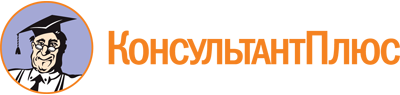 Распоряжение Правительства РФ от 18.09.2019 N 2113-р
(ред. от 20.06.2023)
<О Перечне типовых государственных и муниципальных услуг, предоставляемых исполнительными органами субъектов Российской Федерации, государственными учреждениями субъектов Российской Федерации и муниципальными учреждениями, а также органами местного самоуправления>Документ предоставлен КонсультантПлюс

www.consultant.ru

Дата сохранения: 01.04.2024
 Список изменяющих документов(в ред. Постановления Правительства РФ от 23.09.2020 N 1522,распоряжений Правительства РФ от 02.06.2021 N 1481-р,от 08.12.2021 N 3498-р, от 09.03.2022 N 441-р, от 14.03.2022 N 491-р,от 05.09.2022 N 2551-р, от 29.09.2022 N 2834-р, от 14.04.2023 N 936-р,от 20.06.2023 N 1623-р)Список изменяющих документов(в ред. Постановления Правительства РФ от 23.09.2020 N 1522,распоряжений Правительства РФ от 02.06.2021 N 1481-р,от 08.12.2021 N 3498-р, от 09.03.2022 N 441-р, от 14.03.2022 N 491-р,от 05.09.2022 N 2551-р, от 29.09.2022 N 2834-р, от 14.04.2023 N 936-р,от 20.06.2023 N 1623-р)